Юртаева Елена Александровна, преподаватель иностранного языка ГБПОУ «Челябинский медицинский колледж«Современные приемы и методики преподавания иностранного языка».Из опыта работы следует, что современное обучение ориентировано на развитие познавательного потенциала личности, повышение способности к обучению, овладению новыми системами знания, развитие креативных способностей личности и расширение ее творческих возможностей. Поэтому появляются все новые и новые методы и технологии в преподавании. Одним из инновационных и малоизученных способов организации обучения является кейс-технология (Case Study). Суть данного метода заключается в осмыслении, критическом анализе и решении конкретных проблем или случаев (от англ. Case - случай). Кейс – это описание ситуации, которая имела место в той или иной практике и содержит в себе некоторую проблему, требующую разрешения.Преимуществом кейс-технологии является то, что за основу кейса берется реальная, жизненная ситуация, которая так же может быть и специально-созданной преподавателем. Материал может быть подкреплен, необходимой научно-энциклопедической базой, иллюстрациями, результатами диагностики и другой необходимой информацией. Необязательно четко формулировать вопросы, так как одной из главных задач решения кейса – это определение главной проблемы. Обучающиеся не получают готовых знаний, а учатся их добывать самостоятельно, принятые решения в жизненной ситуации быстрее запоминаются, чем заучивание правил. Процесс решения проблемы, изложенной в кейсе, — это творческий процесс познания, который подразумевает коллективный характер познавательной деятельности. Следовательно, обучающиеся учатся соблюдать правила общения: работать в группах, слушать собеседников, аргументировать свою точку зрения, выстроив логические схемы решения проблемы, имеющей неоднозначное решение. На уроке обучающиеся не будут скучать, а будут думать, анализировать, развивать навыки ведения дискуссии. И наконец, даже слабоуспевающие обучающиеся смогут участвовать в обсуждении вопросов, так как нет однозначных ответов, которые надо выучить, так же сами смогут предложить ответы.Как у любой технологии преподавания у кейс-технологии есть и недостатки. Прежде всего, необходимо много времени для грамотной подготовки кейса к уроку. Непростой момент для учителя — это оценивание, ибо требуется оценить работу каждого участника, его активность и оригинальность, в то же время необходимо объективно оценить его знания. Следует отметить, что традиционная пятибалльная система оценивания результатов не позволяет оценивать активность обучающихся. Стобалльная же система оценки знаний является более гибкой и позволяет более объективно определить уровень подготовки обучающихся. Поэтому при оценивании каждого участника мы постараемся совместить пятибалльную и стобалльную системы. Для итоговой «5» обучающимся необходимо набрать 100–85 баллов, для получения «4» — 84–70 баллов, а «3» обучающийся получает, если набирает менее 70 баллов. Так как в обсуждение будут вовлечены все, даже обучающиеся, имеющие низкие коммуникативные способности, двоек, я думаю, при использовании кейс-метода ставить не придётся.Этапы работы над кейсом:1. Знакомство с ситуацией и её особенностями. 2. Выделение основной проблемы.3. Ознакомление с вопросами к кейсу.4. Предложение концепции или тем для «мозгового штурма».При этом количество предложенных идей должно быть как можно больше; высказанные идеи разрешается комбинировать, видоизменять, улучшать; производится творческий анализ идей с целью поиска конструктивного решения проблемы. Применение того или иного решения, для чего учащимся следует вновь прочитать текст кейса, внимательно фиксируя факторы и проблемы, имеющие отношение к поставленным вопросам. Предложение одного или нескольких вариантов решения проблемы. На данном этапе снова может быть выдвинуто несколько вариантов развития событий.5. Представление решения заданной задачи. На этом этапе студенты выбирают наиболее подходящий вариант решения проблемы и представляют его у доски. Представление может быть представлено в виде устного ответа или в виде презентации (если «кейс» был предложен в качестве домашнего задания).6. Рефлексия. Оценивание работы. Рассмотрим несколько примеров тематики кейсов на уроках английского языка:1. «Компьютерные игры ничему не учат, и молодым людям лучше их избегать. Каково Ваше мнение на этот счет? (по темам эссе).2. Завершающие проектные работы «Составьте список архитектурных достопримечательностей России, которые, по вашему мнению, можно считать новыми чудесами света. Аргументируйте свой выбор».3. Урок-беседа по темам разделов учебника. Семья. Еда. Хобби. Достопримечательности. Экология и окружающая среда. Компьютерные технологии, Образование, Выбор профессии .Путешествия и многие другиеПример «кейса» на уроке английского языка (поэтапно):1. Организационный момент и выдача кейса . (10 минут)2. Ознакомление с текстом кейса, работа учащихся в группах, представление первых результатов дискуссии. (15 минут)Например, в кейсе дана ситуация - мама пришла на прием к врачу с ребенком 4-х лет. Дан следующий диалог между мамой и медсестрой: Nurse: ________________________________________? Mother: My so has a very high temperature. N.___________________________________________? M. Yes, he has a running nose and a dry cough too. N.___________________________________________? M. Yes, the light bothers him very mush. N. __________________________________________? M. The rash appeared yesterday. 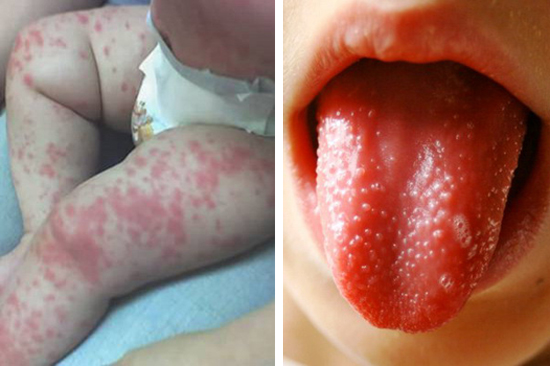 ЗАДАЧА:Дополните диалог нужными фразами. На основании следующей клинической картины определите, чем болеет пациент. Дайте необходимые рекомендации. 3. Предложение идей и вариантов решения ситуации. Анализ задачи, сравнение гипотез и дальнейшая дискуссия. (30 минут). Так, на этом этапе может быть выдвинуто несколько гипотез: например, в связи с ограниченностью предложенных фактов студенты могут выдвинуть несколько вариантов диагноза (measles, rubella, chickenpox, scarlet fever) . Все свои предположения студенты стараются высказывать именно на английском, используя , например, фразы: « If he (she) has…      then it may be…».4. Выдвижение решения проблемы, для чего учащимся следует вновь прочитать текст кейса, внимательно фиксируя факторы и проблемы, имеющие отношение к поставленным вопросам. (10 минут).5. Предложение одного или нескольких вариантов решения проблемы.(10 минут). На данном этапе снова может быть выдвинуто несколько вариантов развития событий. Например, можно продолжить исходный диалог для уточнения диагноза:«- Where did rash appear first? - Does a child have vomiting?» и т.д. 6. Представление решения заданной задачи. (10 минут). На этом этапе студенты выбирают наиболее подходящий вариант решения проблемы и представляют его у доски. Представление может быть представлено в виде устного ответа или в виде презентации (если «кейс» был предложен в качестве домашнего задания). Так, в данном случае может быть поставлен диагноз « scarlet fever», если  от мамы маленького пациента будут получены дополнительные симптоматические данные, такие как, например, flushed  skin, a patient has a sore throat, fever, headache and he often vomits, peeling of skin. 7. Обобщение результатов исследования учителем и оценка. (10 минут). На этом этапе оценивание может производиться учащимися фокус-группы, которую выбирают на первом этапе.Вывод: способность выявлять, анализировать, просчитывать каждый шаг, ведущий к решению, является одним из самых больших преимуществ кейс-технологии. При кейс-технологии не даются конкретные ответы, их необходимо находить самостоятельно.Библиографический список:1. Дубинина Г. А. Технология применения кейс-анализа в процессе обучения иностранному языку // Инновационные подходы в обучении иностранным языкам. М.: Рема, 2010. С. 20.2. Бабанский Ю.К. Проблемное обучение, как средство повышения эффективности обучения школьников, 2-е изд. – Ростов на Дону Наука, 2003. - 89 с.3. Воронов И.А. Психология обучения иностранным языкам в школе посредством кейс-метода. М., «Просвещение»,2006. – 256 с.4. Леонтьев А.А. Общая методика обучения иностранным языкам: Хрестоматия. М.: Русский язык, 1999. – С. 36.5. Методика обучения иностранным языкам: традиции и современность / под ред. А. А. Миролюбова. Обнинск: Титул, 2010. С. 18, 42-46.6. Современные образовательные технологии: учебное пособие / под ред. Н. В. Бордовской. 2-е изд-е, стер. М.: КНОРУС, 2011. С. 32.